Register 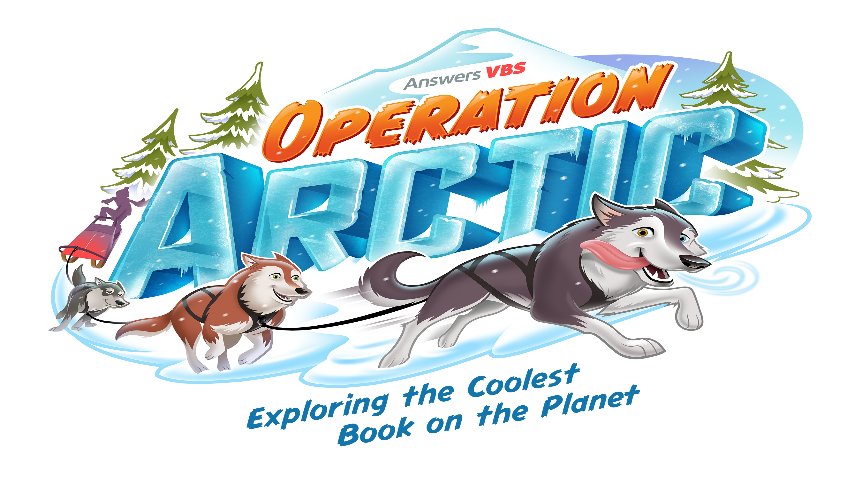 Me! Child’s name________________________________________________ Gender:______		Grade child is entering______    Mailing Address _____________________________________________City______________________________   State________  Zip_________Parent name and contact number:Secondary emergency contact and phone number:Food allergies?      Y    NList:_______________________________________________________Medical/other concerns?   Y   NList:______________________________________________________       